Анализ результатов анкетирования по интерактивным методам;Анализ результатов анкетирования позволил осуществить обратную связь между субъектами инновационного образовательного процесса, оценив  инновационные методы обучения «Бинарные практические занятия, Quizizz и Socrative» с учетом мнений студентов.  Полученные результаты свидетельствуют о необходимости продолжения данных инновационных методик обучения   в рамках мотивационно-деятельностной концепции активного обучения с учетом внедрения в образовательный процесс  с использованием данных методов  обучения. 1. На вопрос How do you evaluate the new teaching method Binary practices, Quizizz and Socrative? / Как вы оцениваете новые методы обучения - бинарные практические занятия,   Quizizz и Socrative?  При анализе ответов  на данный  вопрос,  96 % респондентов оценили новые методы обучения - бинарные практические занятия,   Quizizz и Socrative   очень хорошо, что свидетельствует об использовании данных методов в учебном процессе.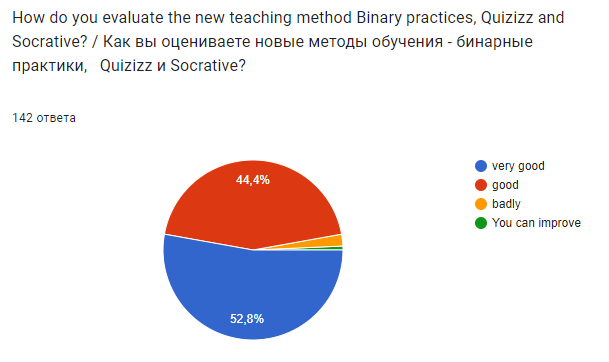 2. Would you like to continue with the taeching methods of Binary practice ,Quizizz and Socrative?  / Хотели бы вы продолжить использовать методы обучения бинарные практические занятия,  Quizizz и Socrative ? Среди студентов при опросе на вопрос повторного использования данных методов 93% обучающихся ответили положительно.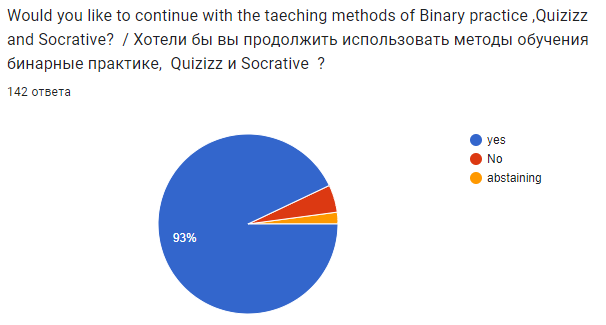 3. How do you  evaluate the effectiveness of this method? / Как вы оцениваете эффективность данного метода? Из этого опроса следует («очень хорошо», «хорошо» 96% ) что большинство обучающихся оценили этот метод эффективным, что подтверждает дальнейшее использование этого метода.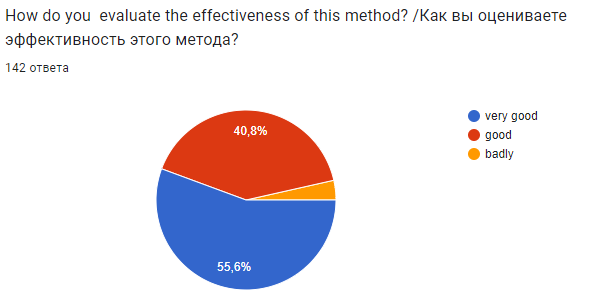 4. Are you satisfied with the control and evaluation of knowledge? /Удовлетворены ли вы контролем и оценкой знаний? Оценивание и контроль этого метода также положительно отозвались. ( 87,3% )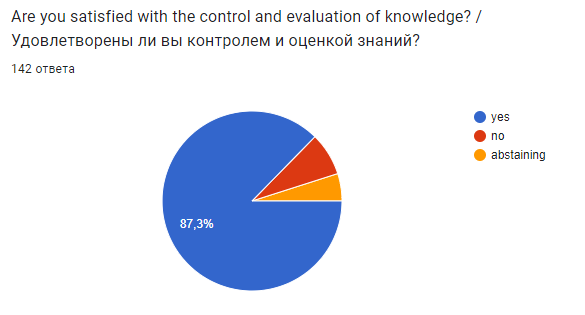 5. Are you satisfied with the transparency of knowledge assessment? /Удовлетворены ли вы прозрачностью оценки знаний? Большинство ответов (90,8%) подтвердила  удовлетворенность прозрачностью оценки знаний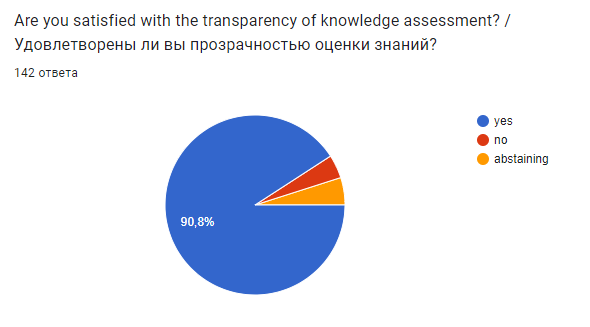 